　　　　　親子に合った計画を、いろいろなツールも使いながら作ってみましょう。　　　　　1人では難しくても、一緒に作るときっと作れます。     　  登園の準備・○○に行く・服を着るなど、小さなステップや場面に分けて子どもにわかるように、写真、イラスト、文字などで順番にすることを目に見える形で表します。スケジュールがわかる、手順がわかる、視覚で確認できると、自分の行動や生活に見通しが持てるようになり、意欲や自信にもつながります。親子で作ったり、子どもが自分で作ったりすることができるようにもなります。・お申込み後に、作りたい場面や準備物など事前にご相談させていただきます。・託児はありません。・感染防止にご協力ください。　　当日大人はマスク着用、体調の確認、手指消毒、定期的換気をします。　　　　　　　　　　　　公式ラインはQRコードから友達追加お願いします      　　　　　　　　　　　　　　　　　　　ﾊ　　　　　　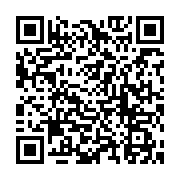 